STADGAR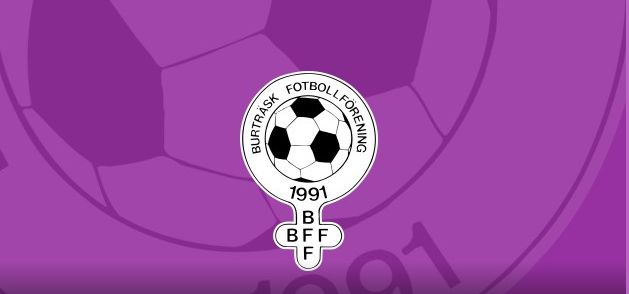 Burträsk fotbollsförening2020–2021Reviderade vid årsmöte 2021-03-17 InnehållVerksamhetsidé	3Målsättning & Riktlinjer……………………………………………………………………………3Ideell förening……………………………………………………………………………………...4Sammansättning	6Föreningens sektioner och tillhörighet	6Beslutande organ	7Firmateckning	7Verksamhets- och räkenskapsår	7Stadgetolkning mm	7Stadgeändring	7Upplösning av föreningen	7FÖRENINGENS MEDLEMMAR	8Medlemskap	8Utträde	8Uteslutning mm	8Medlems rättigheter och skyldigheter	9Deltagande i den idrottsliga verksamheten	9ÅRSMÖTET och EXTRA ÅRSMÖTE	9Tidpunkt, kallelse	9Förslag till ärenden att behandlas av årsmötet	10Rösträtt samt yttrande- och förslagsrätt på årsmötet	10Beslutsförhet	10Beslut och omröstning	10Valbarhet	10Ärenden vid årsmötet	11Extra årsmöte	12VALBEREDNINGEN	12Sammansättning, åligganden	12REVISORER	12Revision	12FÖRENINGSSTYRELSEN	13Sammansättning	13Föreningsstyrelsens åligganden	13Kallelse, beslutsmässighet och omröstning	14Överlåtelse av beslutanderätten	15Skiljeklausul	15STADGAR FÖR Burträsk fotbollsföreningBildad 1991Stadgarna senast ändrade av extrainsatt årsmöte den 2022-04-25Verksamhetsidé och värdegrundBFF vill året runt tillhandahålla och möjliggöra idrottsligt utövande för barn, ungdomar och vuxna, på både bredd- och elitnivå enligt idrottsrörelsens utformade rekommendationer.Detta sammanfattas i vår verksamhetsidé: Alla spelar fotbollVi vill verka för att alla som vill ska ges möjligheten att spela fotboll så länge som möjligt i vår förening. Föreningen har också möjlighet att upplåta eller hyra ut, korvvagnen, kiosken, föreningens anläggningar för andra ändamål än idrott, i den utsträckning det inte står i konflikt med föreningens idrottsliga verksamhet.Föreningen ska i alla delar verka utifrån våra gemensamma värdeord.Målsättning och riktlinjer Målsättningen för verksamheten är att varje medverkande och deltagare har en meningsfull social och fysisk utvecklande sysselsättning baserad på lek och kamratskap. Samt att BFF är ansluten till Svenska fotbollsförbundet (SvFF) vilket innebära att de nationella mål och riktlinjer som finns formulerade i SvFF:s idéprogram Fotbollens spela, leka och lär gäller för verksamheterna i BFF.  Detta innebär: Att ha möjlighet att spela fotboll i den utsträckningen den aktive vill.Att få utvecklas personligt och idrottsligt utifrån sina egna förutsättningar.Att ha möjlighet att utveckla ett fotbollsintresse.Att ha en ambition att aktiva kan utöva sin idrott på ändamålsenliga anläggningar.Att ge möjlighet till en god idrottsuppfostran genom att utveckla och utbilda ledare.Att utveckla aktiva i socialt beteende som att lära dem ta ansvar, visa hänsyn och respektera varandra.Att skapa goda relationer mellan ledare och föräldrar och därigenom ge föräldrarna en möjlighet att engagera sig i verksamheten.Att BFF alltid skall förknippas med "rent spel" både på och utanför planen. Ledare, aktiva, vuxna och föräldrar ska respektera och inte klaga på domare eller motståndare.Att BFF och dess aktiva skall vara införstådda med att alkohol och andra droger inte hör ihop med idrottsligt utövande.Att BFF skall verka för ett gott samarbete med skolan och samhället i övrigt.Ideell förening med gemensamt ansvarAll verksamhet i BFF bygger på ideellt engagemang. Alla funktioner i föreningen vilar på ansvarstagande föräldrar, syskon, far- och morföräldrar och andra som står spelarna nära. Detta gäller allt från transporter till och från träning och match, insamling av pengar och engagemang som ledare, domare eller ledamot i styrelsen.Ansvarstagande vuxna och föräldrar Att ansvaret för lagens verksamhet och ekonomi vilar på hela föräldrakollektivet och inte på enskilda ledare. BFF strävar efter att det ideella engagemanget även ska räcka till för de barn och ungdomar som saknar ett tydligt stöd hemifrån, att familjens sociala eller ekonomiska förutsättningar inte ska bli ett hinder för enskilda barn och ungdomar att fullt ut delta i lagets aktiviteter. Att alla vuxna som finns runt lagen vid träning och match uppträder på ett positivt sätt mot egna och andras barn och mot andra lags barn. Samt att alla vuxna respekterar de domare som dömer barn- och ungdomsmatcher. Det är inte okej att skrika eller gestikulera åt domarna vare sig de är unga eller vuxna. BFF är beroende av alla domare och vill därför bidra till en positiv och trygg arbetsmiljö för dem som ställer upp och dömer. Vid tveksamma domslut samtalar lagens ledare med varandra och det är endast hemmalagets ledare som samtalar med domaren. b) Spelarna representerar föreningenVid match representerar laget föreningen. De spelare som bär föreningens tröjor och deras ledare ska uppträda korrekt mot sina motståndare, domaren och varandra. Även spelarnas föräldrar och övriga vuxna ska vara goda förebilder för föreningens barn och ungdomar. Den spelare som uppträder kränkande ska omedelbart bytas ut och får vila till nästa match. Det är ledarnas ansvar att fostra spelarna i fair-play.c) Delmål för träningsverksamhetenDet är föreningen målsättning att på olika sätt stödja sina ledare. Det ska alltid finnas någon eller några ungdomsansvariga ledare i föreningen som har ett övergripande ansvar och som ska kunna fungera som bollplank till övriga ledare. Alla ska erbjudas adekvat ledarutbildning. MatchningDe som leder ett barn- eller ungdomslag i BFF ska se spelarnas utveckling i ett långsiktigt perspektiv. Det är inte möjligt att avgöra vilka barn som kommer att bli framgångsrika seniorspelare, men det är fullt möjligt att kväva barns lust att vilja fortsätta spela fotboll.  BFF:s ledare ska inte favorisera någon spelare eller låta någon spelare spela mer, eller mindre, bara för att vinna matcher. Den typen av matchning hör hemma i elitfotboll - i barn- och ungdomsspel är den förödande och skapar inte den ”glädje och kamratskap” som är föreningens mål.  e) Spel i annan åldersgruppDet är möjligt, och många gånger nödvändigt, att spelare sporadiskt lånas ut till annat lag, inte i syfte att vinna utan i syfte att kunna genomföra matchen. Om ett lag har brist på spelare inför en match kan spelare från annat lag lånas. I regel lånas spelare från lag i en yngre åldersgrupp. Det är viktigt att dessa lån sker på ett just sätt, i samförstånd mellan ledare, spelare och föräldrar. Ledare har inte rätt att välja vilka spelare man vill ha från annat lag. Det är ledarna i det lag som ska lämna ifrån sig spelare som avgör vem som lånas ut. En inlånad spelare får aldrig ”gå före” en ordinarie spelare i ett barn- och ungdomslagf) A-laget och utvecklingslaget För föreningens a-lag råder en annan ordning än för barn- och ungdomslagen. I a-laget spelar den som blir utvald och laget spelar för att vinna. Det kan uppstå konflikter när a-laget kallar spelare från ungdomslagen, men den möjligheten måste finnas och måste hanteras. För många ungdomar är spel i a-laget en dröm som funnits sedan man första gången fick dra på sig den lila tröjan.  Föreningens målsättning är att fostra egna spelar till a-laget, men det är inte föreningens viktigaste målsättning. Viktigast är att alla som vill ska få spela fotboll, och det innebär att föreningen erbjuder lagspel även för dem som åldersmässigt har passerat ungdomsfotbollen, men där a-lagsspel inte är aktuellt.  För att alla ska få spela har BFF ett utvecklingslag som både består av seniorspelare och äldre ungdomsspelare. Utvecklingslaget spelar i seniorserien, men delar de mål- och riktlinjer som gäller för ungdomsfotbollen. Mellan utvecklingslaget och a-laget ska finnas ett nära samarbete som gör det möjligt för spelare att alternera mellan lagen. SammansättningBFF består av de fysiska personer som har upptagits i föreningen som medlemmar.Föreningens sektion och tillhörighetBFF bedriver verksamhet inom följande sektioner och är medlem i följande specialidrottsförbund (SF):Fotboll -	Svenska Fotbollsförbundet    BFF är även ansluten till Sveriges Riksidrottsförbund (RF).BFF tillhör även det distriktsidrottsförbund (DF) inom vars område BFF ingår samt vederbörande specialidrottsdistriktsförbund (SDF) inom det SF-distrikt där BFF ingår.BFF är skyldig att följa nämnda organisationers stadgar, tävlingsregler och beslut fattade av överordnat idrottsorgan.På begäran av RS eller vederbörande SF-, SDF- eller DF-styrelse är BFF skyldig att ställa föreningens handlingar till förfogande samt lämna av dessa organ begärda uppgifter.Beslutande organFöreningens beslutande organ är årsmötet, extra årsmöte, föreningsstyrelsen.FirmateckningFöreningens firma tecknas av föreningsstyrelsens ordförande och kassör, eller, om förening styrelsen så beslutar, av två eller flera styrelseledamöter gemensamt eller av en eller flera särskilt utsedda personer. Verksamhets- och räkenskapsårBFF:s verksamhetsår och räkenskapsår omfattar tiden fr.o.m. den 1 januari t.o.m. den 31 december.Stadgetolkning mm Uppstår tvekan om tolkningen av dessa stadgar, eller om fall förekommer som inte är förutseddastadgarna, hänskjuts frågan till nästkommande årsmöte. I brådskande fall får frågan avgöras av föreningsstyrelsen Medlem förbinder sig genom sitt medlemskap i föreningen att i fråga om tillämpning av dessa stadgar inte väcka talan vid allmän domstol. Tvist om tillämpning av stadgarna skall istället avgöras i enlighet med vad som anges i 34§. StadgeändringFör ändring av dessa stadgar krävs beslut av årsmöte (eller extra årsmöte) med minst 2/3 av antalet avgivna röster.Förslag till ändring av stadgarna får skriftligen avges av såväl medlem som föreningsstyrelse eller sektionsstyrelse.Upplösning av föreningenFör upplösning av BFF krävs beslut av årsmöte med minst 2/3 av antalet avgivna röster.I beslut om upplösning av BFF skall dels anges till vilket bestämt idrottsfrämjande ändamål, som föreningens kvarvarande tillgångar skall tillfalla, dels var BFF handlingar och övrig rekvisita m.m. skall arkiveras.Beslutet, jämte bestyrkta avskrifter av föreningsstyrelsens och årsmötets protokoll i ärendet, samt revisionsberättelse jämte balans- och resultaträkningar, skall omedelbart tillställas vederbörande SF.FÖRENINGENS MEDLEMMARMedlemskapMedlem i föreningen är den som genom en medlemsavgift fått medlemskap, i enlighet med villkor som beslutas av årsmötet eller föreningsstyrelsen.Ansökan om medlemskap får avslås endast av föreningsstyrelsen och om det kan antas att vederbörande kommer att motarbeta föreningens syften, ändamål eller intressen. Beslut att avslå medlemsansökan i BFF skall fattas av föreningsstyrelsen. I beslutet skall skälen redovisas samt anges vad den medlemssökande skall iaktta för att överklaga beslutet. Beslutet skall inom tre dagar från dagen för beslutet skriftligen tillställas den som fått avslag på medlemsansökan.Beslut om vägrat medlemskap får överklagas av den berörde inom tre veckor enligt reglerna i RF:s stadgar.UtträdeMedlem som vill utträda ur BFF skall skriftligen anmäla detta till styrelsen och anses därmed omedelbart ha lämnat föreningen.Medlem som inte har betalat medlemsavgift vid utgången av ett verksamhetsår får anses ha begärt sitt utträde ur föreningen. Medlemskapet upphör i sådant fall genom att personen avförs från medlemsförteckningen.Uteslutning mmMedlem får inte uteslutas ur BFF av annan anledning än att denne har försummat att betala av föreningen beslutade avgifter, motarbetat föreningens verksamhet eller ändamål, eller uppenbarligen skadat föreningens intressen.Beslut om uteslutning kan begränsas till att omfatta viss tid. Sådan tidsbegränsad uteslutning får som mest omfatta sex månader från beslutsdagen. Om tillräckliga skäl för uteslutning inte föreligger får föreningen i stället meddela medlemmen varning. (policydokument, ex vad får man inte får göra ex med bilder på nätet osv) Beslut om uteslutning eller varning får inte fattas utan att medlemmen inom viss tid, minst 14 dagar, fått tillfälle att yttra sig över de omständigheter som föranlett att medlemskapet ifrågasätts.I beslutet skall skälen härför redovisas samt anges vad medlemmen skall iaktta för överklagande. Beslutet skall inom tre dagar från dagen för beslutet skriftligen tillställas den berörde.Beslut om uteslutning eller varning skall fattas av föreningens styrelse och får av den berörde överklagas inom tre veckor enligt reglerna i RF:s stadgar.Medlems rättigheter och skyldigheterMedlemhar rätt att delta i sammankomster som anordnas för medlemmarna,har rätt till information om föreningens angelägenheter,skall följa BFF:s stadgar och beslut som fattats av föreningens föreningsstyrelse eller sektionsstyrelse samt följa i 4 § nämnda organisationers stadgar,bestämmelser och beslut.har inte rätt till del av BFF:s behållning eller egendom vid upplösning av föreningen,skall betala medlemsavgift senast det förfallodatum som BFF angett samt de övriga avgifter som beslutats av BFF. För att försäkringen ska gälla.Deltagande i den idrottsliga verksamhetenMedlem har rätt att delta i BFF idrottsliga verksamhet under de former som är vedertagna inom idrotten och på samma villkor som gäller för övriga medlemmar.Medlem får inte delta i tävling utan medgivande av föreningsstyrelsen. Om tävlingen eller uppvisningen arrangeras utanför Sverige, skall också vederbörande SF ge sitt samtycke, såvida inte SF beslutat om en annan ordning.Är arrangören inte ansluten till det SF som är organiserat för att omhänderha den idrottsgren vilken tävlingen eller uppvisningen gäller, får medlemmen delta endast om detta SF godkänt tävlingen eller uppvisningen.För att delta krävs också att deltagaren löst medlemsavgift samt eventuell deltagaravgift som bestämts av respektive sektion.ÅRSMÖTET och EXTRA ÅRSMÖTETidpunkt, kallelseÅrsmötet, som är BFF:s högsta beslutande organ, hålls före utgången av februari månad på tid och plats som föreningsstyrelsen bestämmer. Mötet kan hållas digitalt.Kallelse till årsmötet samt förslag till årsmötets dagordning skall senast fyra veckor före mötet finnas tillgänglig för medlemmarna, genom föreningens hemsida och anslås i föreningens klubblokal.Finns förslag om stadgeändring, nedläggning, sammanslagning av BFF med annan förening eller annan fråga av större betydelse för t.ex. ekonomi, för föreningen eller dess medlemmar skall det anges i kallelsen. I annat fall ska frågan hänskjutas till ett kommande (extra) årsmöte. Årsmötet får avgöra vad som avses med ”större betydelse”.Verksamhets- och förvaltningsberättelser, revisorernas berättelser, verksamhetsplan med budget för kommande år samt styrelsens förslag och inkomna motioner med styrelsens yttrande skall finnas tillgängliga för medlemmarna senast en vecka före årsmötet. I kallelsen skall anges var dessa handlingar finns tillgängliga.Förslag till ärenden att behandlas av årsmötetSåväl medlem som förenings eller sektionsstyrelse får avge förslag att behandlas av årsmötet. Förslag från medlem skall vara styrelsen tillhanda senast tre veckor före årsmötet. Styrelsen skall till årsmötet avge skriftligt yttrande över förslaget.Rösträtt samt yttrande- och förslagsrätt på årsmötetMedlem som har betalat förfallna medlemsavgifter och under mötesåret och fyller lägst 15 år har rösträtt på årsmöte. Rösträtten är personlig och får inte utövas genom ombud. Medlem som inte har rösträtt har yttrande- och förslagsrätt på årsmötet.BeslutsförhetMötet är beslutsmässigt med det antal röstberättigade medlemmar som är närvarande på årsmötet.Beslut och omröstningBeslut fattas med bifallsrop (acklamation) eller om så begärs efter omröstning (votering).Med undantag för de i 8 § första stycket och 9 § nämnda fallen avgörs vid omröstning alla frågor genom enkel majoritet. Enkel majoritet kan vara antingen absolut eller relativ.Val avgörs genom relativ majoritet. Med relativ majoritet menas att den (de) som erhållit högsta antalet röster är vald (valda) oberoende av hur dessa röster förhåller sig till antalet avgivna röster. För beslut i andra frågor än val krävs absolut majoritet, vilket innebär mer än hälften av antalet avgivna röster.Omröstning sker öppet. Om röstberättigad medlem begär det skall dock val ske slutet.Vid omröstning som inte avser val gäller vid lika röstetal det förslag som biträds av ordföranden vid mötet, om han är röstberättigad. Är hen inte röstberättigad avgör lotten. Vid val skall i händelse av lika röstetal lotten avgöra.ValbarhetValbar till styrelsen och valberedningen är röstberättigad medlem av föreningen. Arbetstagare inom föreningen får dock inte väljas till ledamot i styrelsen, kassör, revisor eller revisorssuppleant i föreningen.Ärenden vid årsmötetVid årsmötet skall följande behandlas och protokollföras:1.	Fråga om årsmötet blivit utlyst i behörig tid och ordning2.	Fastställande av röstlängd3.	Fastställande av dagordning 4.	Val av funktionärer för årsmötet	a)	Val av mötesordförande	b)	Val av mötessekreterare	c)	Val av justerare5.	Verksamhetsberättelser och ekonomiska redogörelser för verksamhetsperioden6.	Fråga om den avgående styrelsens ansvarsfrihet7.	Föranmälda frågor till årsmötet	a)	Styrelsens förslag	b)	medlemmarnas förslag, motioner8.	Budget och medlemsavgift	a)	Medlemsavgift9.	Val av styrelse för kommande periodValberedningen presenterade sitt förslag på;ordförande.styrelseledamöter.styrelsesuppleanter.10.	Övriga valÅrsmötet beslutar representant till:revisorssuppleant.valberedning.11.	Övriga frågor12.	Årsmötets avslutandeExtra årsmöteFöreningsstyrelsen kan kalla medlemmarna till extra årsmöte.Föreningsstyrelsen är skyldig att kalla till extra årsmöte när en revisor eller minst en tiondel avBFF:s röstberättigade medlemmar begär det. Sådan framställning skall avfattas skriftligen och innehålla skälen för denna begäran.När föreningsstyrelsen mottagit en begäran om extra årsmöte skall den inom 14 dagar utlysa sådant möte att hållas inom två månader från erhållen begäran. Kallelse med förslag till föredragningslista för extra årsmöte skall tillställas medlemmarna senast sju dagar före mötet eller kungöras inom samma tid på föreningens hemsida. Vidare skall kallelsen med förslag till föredragningslista anslås i klubblokalen eller på annan lämplig plats. Underlåter styrelsen att utlysa eller kalla till extra årsmöte får de som gjort framställningen vidta åtgärder enligt föregående stycke. Vid extra årsmöte får endast det som föranlett mötet upptas till behandling. Om rösträtt på extra årsmöte och om beslutsmässighet vid sådant möte gäller vad som sägs i 18 § och 19 §.VALBEREDNINGEN - målsättning Sammansättning, åliggandenBFF saknar traditionell valberedning. Förslag på ledamot till styrelsen tas fram av respektive lag, med en till tre representanter. REVISORERRevisionRevisorerna har rätt att fortlöpande ta del av Sammansättning av styrelsen.BFF räkenskaper, årsmötes- och styrelseprotokoll och övriga handlingar. Föreningens räkenskaper skall vara revisorerna tillhanda senast en månad före årsmötet. Revisorerna skall granska styrelsens förvaltning och räkenskaper för det senaste verksamhets- och räkenskapsåret samt till styrelsen överlämna revisionsberättelse senast 14 dagar före årsmötet.FÖRENINGSSTYRELSEN SammansättningFöreningsstyrelsen består av ordförande samt minst 4 övriga ledamöter. Hälften av ledamöterna väljs in till föreningsstyrelsen på ett respektive två år för att få en överlappning. Föreningsstyrelsen ska så långt möjligt bestå av jämnt antal kvinnor och män, samt representera föreningens olika sektioner.Årsmötet utser ordförande. Föreningsstyrelsen utser inom sig vice ordförande, sekreterare, kassör och de övriga funktioner som behövs för styrelsearbetet.Vid förhinder för ledamot inträder suppleant enligt av årsmötet fastställd turordning. Styrelsen kan vid giltigt skäl godkänna att ledamot avgår innan mandattidens utgång. Avgår ledamot före mandatperioden utgång inträder suppleant i dennes ställe enligt samma ordning för tiden t.o.m. nästföljande årsmöte. Saknas vald suppleant får styrelsen ersätta avgående ledamot med person till nästföljande årsmöte.Föreningsstyrelsen får utse person till adjungerad ledamot. Sådan ledamot har inte rösträtt men kan efter beslut av styrelsen ges yttrande- och förslagsrätt, samt utses till funktion inom styrelsen.Föreningsstyrelsens åliggandenNär årsmöte inte är samlat är föreningsstyrelsen BFF:s beslutande organ och ansvarar för föreningens angelägenheter.Föreningsstyrelsen skall - inom ramen för RF:s, vederbörande SF:s och dessa stadgar - svara för föreningens verksamhet enligt fastställda planer samt tillvarata medlemmarnas intressen.Det åligger föreningsstyrelsen särskilt atttillse att för BFF gällande lagar och bindande regler iakttas,verkställa av årsmötet fattade beslut,planera, leda och fördela arbetet inom BFFansvara för och förvalta BFF:s medel,tillställa revisorerna räkenskaper mm enligt 25 §förbereda årsmöteOrdföranden är föreningens officiella representant. Ordföranden skall leda föreningsstyrelsens förhandlingar och arbete samt övervaka att föreningens stadgar och övriga för föreningen bindande regler och beslut efterlevs. Har ordföranden förhinder skall vice ordföranden träda in i ordförandens ställe. Föreningsstyrelsen skall besluta om fördelning av arbetsuppgifterna i övrigt.Har inte föreningsstyrelsen beslutat om en särskild rollbeskrivning och uppgiftsfördelning så har sekreteraren och kassören följande uppgifter.Sekreteraren (kolla över rollerna)förbereda föreningsstyrelsens sammanträden och BFF:s möten,föra protokoll över föreningsstyrelsens sammanträden,se till att BFF:s handlingar hålls ordnade och förvaras på ett betryggande sätt samt ansvara för att föreningens historia dokumenteras,se till att fattade beslut har verkställts,om ordföranden inte bestämmer annat, underteckna utgående handlingar,årligen upprätta förslag till verksamhetsberättelse för föreningen.Kassörenföra medlemsförteckning och se till att medlemmarna betalar beslutade avgifter till föreningen,se till att föreningen söker bidrag från stat, kommun och idrottsorganisationer med flera,svara för föreningens bokföring vilket innebär skyldighet att föra bok över föreningens räkenskaper,årligen upprätta balans- samt resultaträkningar,utarbeta underlag för budget och budgetuppföljning,se till att föreningens skatter, avgifter och skulder betalas i rätt tid,i förekommande fall upprätta och avge allmän självdeklaration, särskild uppgift, kontrolluppgifter, uppbördsdeklarationer och övriga föreskrivna uppgifter inom skatte- och avgiftsområdet,föra inventarieförteckning, i vilken också av föreningen förvärvade priser införs,se till att såväl föreningens medlemmar i föreningens verksamhet som föreningens egendom och övriga tillhörigheter är försäkrade.Kallelse, beslutsmässighet och omröstningFöreningsstyrelsen sammanträder på kallelse av ordföranden, eller då minst halva antalet ledamöter har begärt det.Föreningsstyrelsen är beslutsmässig när samtliga ledamöter kallats och då minst halva antalet ledamöter är närvarande. För alla beslut krävs att minst hälften av styrelsens närvarande ledamöter är ense om beslutet. Vid lika röstetal har ordföranden utslagsröst. Röstning får inte ske genom ombud.I brådskande fall får ordföranden själv besluta om ett ärende eller att ärendet skall avgöras genom skriftlig omröstning eller vid telefonsammanträde. Om särskilt protokoll inte upprättas skall sådant beslut anmälas och protokollföras vid det närmast därefter följande sammanträdet.Vid sammanträde skall protokoll föras. Protokoll skall undertecknas samt justeras av mötesordföranden eller av en särskilt utsedd protokolljusterare. Avvikande mening skall antecknas till protokollet.Överlåtelse av beslutanderättenFöreningsstyrelsen får överlåta sin beslutanderätt i enskilda ärenden eller i vissa grupper av ärenden till sektionsstyrelse, kommitté eller annat organ eller till enskild medlem eller anställd.Den som fattat beslut med stöd av bemyndigande enligt föregående stycke skall fortlöpande underrätta föreningsstyrelsen härom.  (Tydligt vilka har mandat att handla och vad, vilken summa, vad ska tas från lagkassa osv)TVISTSkiljeklausulTalan i tvist mellan medlem och BFF kan inte väckas vid allmän domstol. Sådan tvist skall, utom i fall då annan särskild ordning är föreskriven i RF:s eller SF:s stadgar, avgöras enligt lagen om skiljeförfarande. Dock skall följande gälla rörande kostnaderna för skiljeförfarandet. Vardera parten svarar för egna kostnader liksom för kostnaderna för den skiljeman man utsett.Ordförandens kostnader, inklusive kostnaderna för eventuell sekreterare, delas lika mellan parterna.